    　　　　やまなし心のバリアフリー宣言事業所☆ この企業・事業所へのお問い合わせ先 　 ホームページ　 http://www.kai-taxi.com/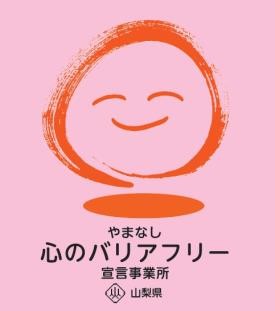 所在地   韮崎市若宮１丁目８－９担当部署　 －（登録なし）担当者   －（登録なし）電話番号   ０５５１－２２－０２５５ＦＡＸ番号   ０５５１－２２－１２８０事業所名 有限会社甲斐タクシー宣言内容 ◇　全ての障害者に対して、障害を理由とする不当な差別をいたしません。◇　全ての障害者に対して、合理的な配慮の提供に努めます。◇　障害者と障害者でない者が相互に人格と個性を尊重し合いながら共に暮らすことができる共生社会の構築に係る取組を進めます。主な取組 車いすに乗ったまま乗車できる、スロープ式タクシーを導入し、送迎に使用しております。